Classroom Statement of Purpose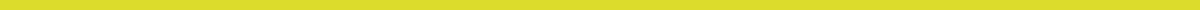 Classroom Statement of PurposeOur classroom is a dynamic and inclusive learning environment dedicated to fostering intellectual curiosity, critical thinking, and a love for learning. We strive to create a safe, supportive, and collaborative space where all students feel valued and empowered to reach their full potential.Academic Excellence:
We are committed to providing a rigorous and engaging curriculum that challenges students to think deeply and critically. Our teaching methods are diverse and adaptable, catering to various learning styles and needs. We encourage students to ask questions, explore new ideas, and take ownership of their learning journey.Social-Emotional Growth:
We recognize the importance of social-emotional development in our students' overall success. Our classroom promotes empathy, resilience, and effective communication skills. We offer support through structured activities and open dialogue, helping students to develop a strong sense of self and healthy relationships with others.Inclusivity and Respect:
We celebrate diversity and strive to create an environment where every student feels respected and included. Our classroom culture is built on mutual respect, kindness, and understanding. We embrace differences and encourage students to learn from one another's unique perspectives and experiences.Responsibility and Integrity:
We emphasize the importance of personal responsibility and integrity. Students are encouraged to take responsibility for their actions and to act with honesty and fairness. We believe that a strong moral foundation is essential for academic and personal success.Collaboration and Community:
Our classroom operates as a community of learners where collaboration is key. We promote teamwork and cooperative learning, understanding that working together enhances our collective knowledge and skills. Students are encouraged to support one another and contribute to the classroom community in meaningful ways.Preparation for the Future:
We aim to equip our students with the skills and knowledge necessary for lifelong success. Our goal is to prepare students for future academic endeavors, careers, and active citizenship. We instill a growth mindset, encouraging students to view challenges as opportunities for growth and development.By nurturing a positive and stimulating learning environment, we aim to inspire a lifelong love for learning and a commitment to making positive contributions to society. Together, we build a foundation for success, empowering students to achieve their goals and make a difference in the world.